Додаток 1*- надати заяву в паперовому та електронному вигляді.Додаток 2Відмова у наданні адміністративної послуги може бути оскаржена особою у суді згідно чинного законодавства.Умовні позначки: хх/уу – шифр послуги, де хх – код структурного підрозділу (згідно номенклатурі), уу- номер послуги структурного підрозділу, В-виконує, У-бере участь, П-погоджує, З-затверджує.Начальнику відділу містобудування, архітектури, земельних відносин та капітального будівництва Мереф’янської міської ради-------------------------                  (найменування уповноваженого органу                        містобудування та архітектури) Трушковській  О.І_____________________                                                (П.І.Б.)_____________________________________(керівник або уповноважена особа)(назва підприємства, установи, організації) (ПІБ)Паспорт: серія _____ № __________________Ідентифікаційний номер__________________Адреса реєстрації: _____________________________________________________________ЗАЯВАВнесення змін (скасування) містобудівних умов та обмежень забудови земельної ділянкиПрошу   внести  зміни (скасувати)  містобудівні  умови  та  обмеження  забудови   земельної ділянки, які були видані від _____________________ за №______________________________________________________________________________________________________ (місце знаходження земельної ділянки)До заяви додається::  примірник містобудівних умов та обмежень.рішення суду витяг із Державного земельного кадастру (в разі зміни замовника)містобудівний  розрахуноккопія паспортних даних;-------------------------------------------------------------- копія Довідки про присвоєння ідентифікаційного  номера_копії установчих документів;--------------------------------------------------------               ____ ____                                                          ____________________     (прізвище, ім’я, по батькові)                                                                                                        (підпис)                              __ __       20 ___ року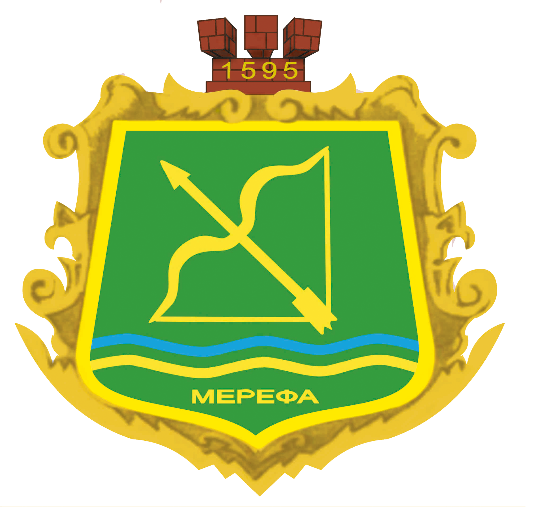 Мереф’янська міська радаінформаційнА карткА адміністративної послуги №   06-15(у разі, якщо послуга надається через Центр надання адміністративних послуг)Внесення змін (скасування) містобудівних умов та обмежень забудови земельної ділянки(назва адміністративної послуги)Відділ містобудування, архітектури , земельних відносин та  капітального  будівництваМереф’янської міської ради _______________________________________(найменування суб’єкта надання адміністративної послуги)ПІДГОТОВЛЕНО:ЗАТВЕРДЖЕНО:Начальник відділу містобудування, архітектури, земельних відносин та капітального будівництва  Мереф’янської міської  рад____________                   Трушковська_О.І.         (підпис)                          (ПІБ керівника)      Рішення Мереф’янської міської радивід  «  » __________2021 № «____»___________________ 20___ р.Рішення Мереф’янської міської радивід  «  » __________2021 № Інформація про центр надання адміністративної послугиІнформація про центр надання адміністративної послугиІнформація про центр надання адміністративної послугиНайменування центру надання адміністративної послуги, в якому здійснюється обслуговування суб’єкта зверненняНайменування центру надання адміністративної послуги, в якому здійснюється обслуговування суб’єкта зверненняЦентр надання адміністративних послуг у м. Мерефа1.Місцезнаходження центру надання адміністративної послуги62472,  Харківська область, Харківській район, м. Мерефа, вул. Культури, буд. 2-Б2.Інформація щодо режиму роботи Центру надання адміністративної послугиЧаси прийому громадянПонеділок      8-00 до 16-00вівторок         8-00 до 20-00середа             8-00 до 16-00четвер             8-00 до 16-00п’ятниця         8-00 до 14-45субота             8-00 до 14-00без перервинеділя вихідний3.Телефон/факс (довідки), адреса електронної пошти та веб-сайт центру надання адміністративної послуги(057)748-45-45 cnap.merefa@ukr.netcnap.merefa.gov.ua ukr.netНормативні акти, якими регламентується надання адміністративної послугиНормативні акти, якими регламентується надання адміністративної послугиНормативні акти, якими регламентується надання адміністративної послуги4.Закони України  ст. 29 Закону України «Про регулювання містобудівної діяльності» ст. 31 Закону України «Про місцеве самоврядування в Україні»Закон України «Про адміністративні послуги»5.Акти Кабінету Міністрів України 6.Акти центральних органів виконавчої владиНаказ Міністерства регіонального розвитку, будівництва та житлово-комунального господарства України № 135 від 31.05.2017 зареєстрованим в Міністерстві юстиції України від 09 червня 2017р. за № 714/30582. 
 Наказ Міністерства регіонального розвитку, будівництва та житлово-комунального господарства України № 289 від  06.11.2017 зареєстровано у Міністерстві юстиції України 
27 листопада 2017 р. за № 1437/313057.Акти місцевих органів виконавчої влади/ органів місцевого самоврядування-Умови отримання адміністративної послугиУмови отримання адміністративної послугиУмови отримання адміністративної послуги8.Підстава для одержання адміністративної послугиНаміри фізичної або юридичної особи щодо забудови (нове будівництво  або реконструкція, реставрація, капітальний ремонт: будинків, будівель, споруд будь-якого призначення, їх комплексів, лінійних об'єктів інженерно-транспортної інфраструктури) земельної ділянки, яка перебуває у власності або користуванні такої особи та повинна одержати містобудівні умови та обмеження забудови земельної ділянки для проектування об’єкта будівництва9.Вичерпний перелік документів, необхідних для отримання адміністративної послуги, а також вимоги до них1 Заява на внесення змін (скасування) містобудівних умов та обмежень зі згодою замовника на обробку персональних даних за формою.      2     До заяви додається: примірник містобудівних умов і обмежень.рішення суду.витяг із Державного земельного кадастру (в разі зміни замовника)містобудівний  розрахуноккопія паспортних данихкопія Довідки про присвоєння ідентифікаційного  номера.копії установчих документів;10.Порядок та спосіб подання документів, необхідних для отримання адміністративної послугиОсобисто або через уповноважену особу, поштою або за допомогою інших засобів зв’язку через Центр надання адміністративних послуг за графіком роботи Центру 11.Платність (безоплатність) надання адміністративної послугиБезоплатно У разі платності:У разі платності:11.1Нормативно-правові акти, на підставі яких стягується плата11.2.Розмір та порядок внесення плати (адміністративного збору) за платну адміністративну послугу11.3.Розрахунковий рахунок для внесення плати12.Строк надання адміністративної послуги10 робочих днів13.Перелік підстав для відмови у наданні адміністративної послугиНеподання повного пакета документів, визначених пунктом 9; Невідповідність намірів забудови земельної ділянки вимогам генерального плану, детальним планам територій, планувальним рішенням проектів садівницьких та дачних товариств, державним будівельним нормам, стандартам і правилам14.Результат надання адміністративної послугиОдержання містобудівних умов та обмежень забудови земельної ділянки.15.Способи отримання відповіді (результату)Особисто або через уповноважену особу, поштою або за допомогою інших засобів зв’язку через Центр надання адміністративних послуг за графіком роботи Центру16.ПриміткаВідмова у наданні адміністративної послуги може бути оскаржена особою у суді згідно чинного законодавства.17.Заява на отримання адміністративної послуги*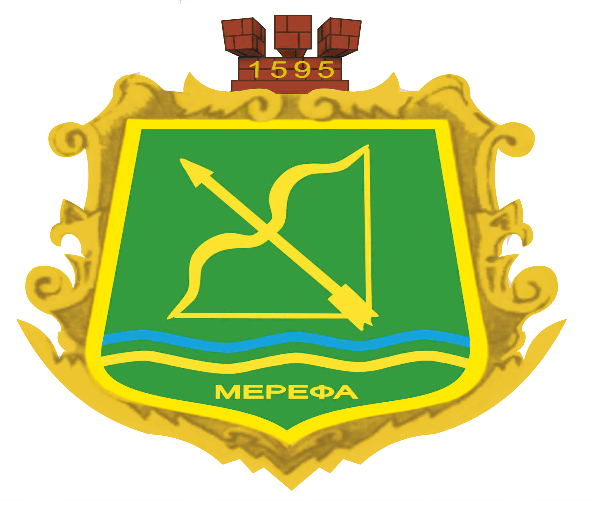 Мереф’янська міська радаТехнологічна картка адміністративної послуги № 06/15Внесення змін (скасування) містобудівних умов та обмежень забудови земельної ділянки (назва адміністративної послуги)Відділ містобудування, архітектури , земельних відносин та  капітального  будівництваМереф’янської міської ради (найменування суб’єкта надання адміністративної послуги)ПІДГОТОВЛЕНО:ЗАТВЕРДЖЕНО:Начальник відділу містобудування, архітектури, земельних відносин та капітального будівництва Мереф’янської міської  ради____________                   Трушковська_О.І.         (підпис)                          (ПІБ керівника)      Рішення виконавчого комітету Мереф’янської міської радивід  «    » __________  2021 р. № «____»___________________ 20___ р.Рішення виконавчого комітету Мереф’янської міської радивід  «    » __________  2021 р. № №з/пЕтапи послугиВідповідальна посадова особа і структурний підрозділДія(В, У, П, З)Термін виконання (днів)1Прийом і перевірка повноти пакету документів, реєстрація заяви, повідомлення замовника про орієнтовний термін виконанняАдміністратор ЦНАПВПротягом                           1 дня2Передача заяви та пакету документів начальнику  відділу містобудування та архітектури-головному архітектору міста для ознайомлення та накладання резолюціїАдміністратор ЦНАПВПротягом                        2 дня3Передача пакету документів виконавцю (спеціалісту віділу містобудування та архітектури) для опрацювання відповідно до резолюції начальника відділуСпеціаліст відділу містобудування та архітектуриВПротягом                           1 дня4Підготовка містобудівних умов та  обмежень забудови земельної ділянки або відмови у їх наданніСпеціаліст відділу містобудування та архітектуриВПротягом  3-5 днів5Передача містобудівних умов та  обмежень забудови земельної ділянки або відмови у їх наданні / начальнику відділуСпеціаліст відділу містобудування та архітектуриВПротягом                           1 дняПідписання містобудівних умов та  обмежень забудови земельної ділянки /відмови у наданні містобудівних умов та  обмежень забудови земельної ділянки Начальник відділуВПротягом                           1 дня6Реєстрація містобудівних умов та  обмежень забудови земельної ділянки /відмови у наданні містобудівних умов та  обмежень забудови земельної ділянки та передача виконавцюНачальник відділуВПротягом                           1 дняПередача містобудівних умов та  обмежень забудови земельної ділянки до центру надання адміністративних послугСпеціаліст відділу містобудування та архітектуриВПротягом                           1 дняВидача містобудівних умов та  обмежень забудови земельної ділянки /відмови у наданні містобудівних умов та  обмежень забудови земельної ділянкиАдміністратор ЦНАПВПротягом                           1 дняЗагальна кількість днів надання послугиЗагальна кількість днів надання послугиЗагальна кількість днів надання послугиЗагальна кількість днів надання послуги10 днівЗагальна кількість днів (передбачена законодавством)Загальна кількість днів (передбачена законодавством)Загальна кількість днів (передбачена законодавством)Загальна кількість днів (передбачена законодавством)10 днів